Отчето реализации проекта  краевой инновационной площадки: «Создание развивающей среды на основе технологии В. Воскобовича как условие успешного развития креативных способностей дошкольников» (КИП -2018)Паспортная информацияТема проекта. Цель, задачи, инновационностьТема проекта  «Создание развивающей предметно-пространственной среды на основе технологии В. Воскобовича как условие успешного развития креативных способностей дошкольников».Цель проекта - создание условий для успешного креативного развития дошкольников средствами организации развивающей предметно-пространственной среды на основе игровой технологии интеллектуально-творческого развития детей дошкольного возраста Вячеслава Воскобовича.Апробация модели развивающей предметно-пространственной трёхуровневой среды развития ребёнка, оснащённой игровыми модулями Вячеслава Воскобовича.На третьем этапе деятельности КИП, были поставлены следующие задачи:  усовершенствование развивающей предметно-пространственной среды игровыми комплектами и модулями, программы «Игротека» и игровых проблемных ситуаций, направленных на развитие креативных способностей детей; совершенствование  системы и закрепление алгоритма создания среды как средства мотивации для развития креативных способностей дошкольников в рамках различных видов деятельности, раскрывающих структурно-содержательные, операционно-технологические и организационно-деятельностные  основы образования; семейных онлайн-игр;изготовление авторских универсальных игровых модулей представленных в разных уровнях и модуляциях, составление методического сопровождения  описательной основы;распространение опыта работы по созданию развивающей предметно-пространственной среды пространственно - развивающей игровой деятельности с использованием целостной системы технологии В.В. Воскобовича;отслеживание процесса, результатов, итоговый анализ.Основная идея инновационного проекта состоит в создании системы работы по развитию креативных способностей дошкольников в рамках различных видов деятельности через дополнение развивающей предметно-пространственной среды игровыми модулями и технологией В. Воскобовича:  концепции проектирования творческой РППС развития дошкольников, которая может быть использована как стратегия и практика деятельности педагогических коллективов по изменению педагогической действительности в контексте личностно-ориентированного, креативного подхода; создании и внедрении в практику модели РППС, интегрирующей технологию Воскобовича и инновационные технологии, обеспечивающей оптимальные условия развития и саморазвития личности ребенка; разработки и внедрение в практику эпизод-технологии как типа организации занятий «от ребенка».2. Измерение и оценка качества инновацииОценка качества инновационного проекта в отчетном году организована и осуществляется с помощью диагностического инструментария, позволяющего оценить эффективность инновационной деятельности по критериям, представленным в таблице и результатам  статистических данных в диаграмме.Результат креативного процесса дошкольников –  креативный продукт (с одной стороны – творческие разработки, поделки, результаты творческой деятельности как результат креативного процесса, и с другой – творческая личность дошкольника, как результат влияния психолого-педагогического сопровождения и развивающей среды.Для оценки качества инновации в начале второго и по окончании третьего этапа инновационной деятельности проведена диагностика интеллекта и креативности (контрольных и экспериментальных групп ДОО) на основании авторского пособия «Диагностический инструментарий определения креативности мышления у детей дошкольного возраста (3-7(8) лет) (принципы, правила, процедуры и методики)», представленного ранее на отчёте.Представленная диаграмма, свидетельствует, что креативность дошкольников контрольных групп на завершающем периоде третьего этапа имеет значительные изменения по сравнению с началом второго периода. Произошли позитивные изменения в сторону увеличения числа детей с высоким уровнем развития творческого воображения и способности создавать оригинальные образы.Для изучения инициативности дошкольников мы использовали методику «Отслеживание  развития  ребенка-дошкольника  в  образовательном процессе»  Коротковой  Н.А.,  Нежнова  П.Г. Результаты  изучения  инициативы  дошкольников, в соответствии с возрастом, на конец третьего  этапа составили: воспитанники четвёртого-пятого года жизни – 1 уровень 10% (первый год деятельности), второй уровень 90%; воспитанники шестого года жизни: второй уровень 38%, третий уровень 72% (второй год деятельности); воспитанники седьмого года жизни – третий уровень 94%  (третий год деятельности); воспитанники седьмого года жизни (группа с ОНР): третий уровень – 87% (третий год деятельности).Диагностика воспитанников поступивших в первый класс в 2020 году, включала комплекс методик, состоящий из четырех диагностических блоков, направленных на выявление уровней и компонентов структуры креативных способностей.Диагностика воспитанников поступивших в первый класс в 2021 году.Оценивание родителями способностей своих детей (занимающихся по данной направленности второй год) в сфере креативности было проведено по шкале Вильямса «Опросник для родителей и учителей по оценки креативности (творческого начала) ребёнка» (приняли участие 82 родителя из 5 групп).Педагоги оценили креативность своих воспитанников следующим образом:43,5% детей имеют показатели выше нормы, 34 % - в рамках нормы, и было оценено креативное поведение как высокое у 22,5%, что соответствует пяти воспитанникам. 3. Результативность (определённая устойчивость положительных результатов)В соответствии с планом деятельности КИП в 2021 году были получены следующие результаты:введена в систему работы апробированная модель социокультурного образовательного пространства по развитию креативных способностей посредством технологий В.В. Воскобовича. Структурными компонентами являются:- образовательные ориентиры взрослых участников образовательных отношений (педагогов и родителей), их понимание о развитии творческих, креативных способностей детей дошкольного возраста, об условиях, формах и целях образования и воспитания;- рамочные условия образовательного пространства детского сада: квалификация педагогов (совершенствование технологии интеллектуально-творческого развития  В.В. Воскобовича), время в образовательном процессе, которое уделяется для развития креативных способностей, пространственные условия, оснащение развивающей предметно-пространственной среды помещений детского сада;- характер взаимодействия участников образовательных отношений, поддерживающий их инициативу и творчество, создающий внутреннюю мотивацию к творчеству, удовлетворяющий потребности детей, педагогические приемы и мероприятия;2. проведен анализ созданных условий, уровня компетентности педагогов по созданию РППС;- исследование креативности мышления у воспитанников экспериментальных и контрольных групп детского сада, показавшее положительную динамику развития творческого мышления и креативности;- анализ инициатив воспитанников с помощью унифицированной «Карты развития», позволяющий педагогу оперативно фиксировать, интерпретировать и использовать результаты наблюдений за детьми при проектировании деятельности;- статистический анализ данных показавший, что предоставление детям свободы выбора (выбор интересующего материала, способа и действия с ним), позиция ребенка как творца своей жизни, исследователя окружающего мира, наличие многофункциональных материалов, отсутствие конкурентной среды, подавляющей креативность, отношение к ребенку как самостоятельной уникальной личности даёт положительную динамику;3. развита концепция управления, включающая мониторинг деятельности и механизм оценки результативности проекта;- закреплена теоретическая модель развития креативных способностей дошкольников: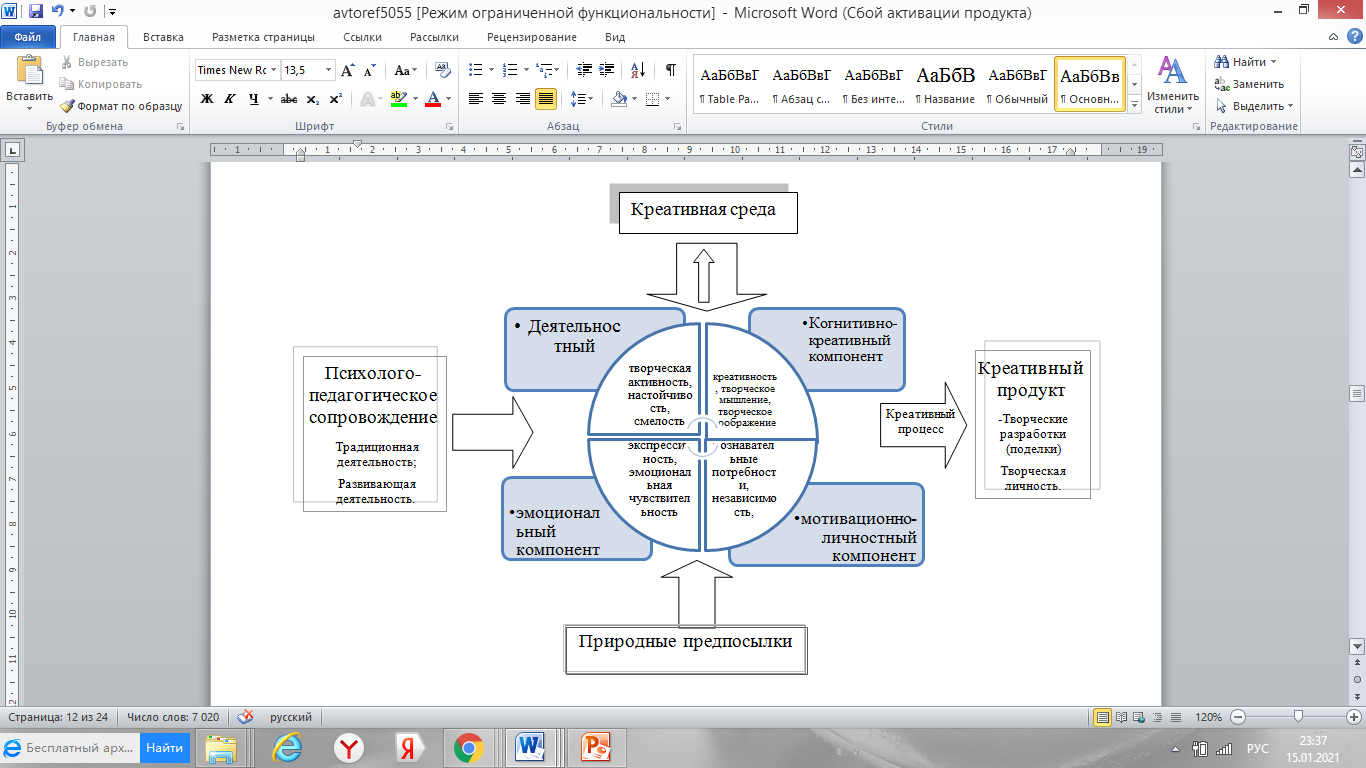  - представленная  как динамическая система креативных способностей с многоуровневыми структурными компонентами; система развивающаяся, достраивающаяся и перестраивающаяся в процессе деятельности; теоретическая модель показывает влияние креативной среды и психолого-педагогического сопровождения на процесс развития креативных способностей дошкольников; - усовершенствована система и закреплен алгоритм создания среды как средства мотивации для развития креативных способностей дошкольников в рамках различных видов деятельности, раскрывающих структурно-содержательные, операционно-технологические и организационно-деятельностные  основы образования; семейных онлайн-игр. Отлажен принцип многослойности организации центров активности:- базовый уровень (традиционное наполнение центра);- игровой уровень (развивающие пособия В.В. Воскобовича);- дополнительный уровень (пособия для детей с ОВЗ);- творческий уровень (различные предметы-стимулы, в том числе технические, крепежные, бросовый материал, коробки, разнообразные изобразительные средства и т.п.).4. организован дополнительный модуль в рамках кружка «Умные игры»;- усовершенствована РППС развития ребёнка, оснащённая игровыми модулями и взаимосвязанными элементами нетипичных игровых модулей («Игротека», группа с ОНР);- за отчётный период проведен цикл методических мероприятий (семинары-практикумы, онлайн-семинары, тренинги, деловые игры), направленных на создание проблемных ситуаций для воспитанников с целью активизации их творческого начала, а также формирование у педагогов чувствительности к задачам индивидуализации образования, дефициту и пробелам знаний, стремлению к объединению разноплановой информации. Мониторинговые исследования квалификации педагогов по шкалам МКДО (мониторинг качества дошкольного образования) показали рост профессиональных компетентностей, связанных с самостоятельным выявлением педагогических проблем, выдвижением предположений о возможных действиях, принятием самостоятельных решений;- осуществляется электронный выпуск альбома детских авторских произведений;5. результатом методической деятельности стали:- методический сборник «Стратегия инновационного проекта» (нормативные документы, программа, дорожная карта, диагностический инструментарий) содержащий описание нормативно-правового обеспечения по организации деятельности инновационного проекта, дорожную карту моделирования развивающей предметно-пространственной среды посредством модульных конструктов и различных панно, раскрывающий  ключевые понятия и концептуальные идеи развития интеллектуальных способностей при помощи введения в развивающую предметно-пространственную среду технологии В. Воскобовича (и его игровых комплексов), а так же комплекс диагностических методик для построения психологического профиля креативности личности.  (http://dou1-len.ucoz.ru/1/2022/metodicheskij_sbornik-kod.pdf );- практическое  пособие «Универсальные игровые модули эффективной  развивающей предметно-пространственной среды», с описанием универсальных игровых модулей эффективной  развивающей предметно-пространственной среды, дополненной игровыми модулями В. В. Воскобовича и представленной в разных уровнях и модуляциях. В пособии содержатся описания: авторских универсальных модулей, необходимого материала для изготовления, поэтапного изготовления и фото-изображения  игрового модуля(http://dou1-len.ucoz.ru/1/2022/posobie_novikova_krivoruchko_evus-kod.pdf);- практическое  пособие «Методические рекомендации к созданию досок выбора, педагогическому наблюдению и новым правилам игровых модулей Воскобовича» содержащее описание педагогического наблюдения с приложением дневника и карт наблюдений, материалами по созданию досок выбора. В пособии описываются авторские  правила для игровых модулей с приведением примеров игровых и образовательных ситуаций  (http://dou1-len.ucoz.ru/1/2022/metodicheskie_rekomendacii-kod.pdf); - серия игр для смарт доски или ноутбука (в приложении notebook) направленная на гармоничное развитие у детей эмоционально-образного и логического начал, мелкой мускулатуры рук, развитие креативно-коммуникативной личности, формирование навыков и умений управления творческим процессом (http://dou1-len.ucoz.ru/index/innovacionnaja_dejatelnost/0-85); - технологические карты игровых мероприятия для детей старшего дошкольного возраста (для качественного зонирования и реализации технологии в целом)(http://dou1-len.ucoz.ru/1/2021/tekhnologicheskie_karty-kod.pdf); - авторские дидактические пособия как образовательные модули развивающей среды (представлено фото на сайте).6. неоднократно транслировался практический и теоретический опыт работы на муниципальных конференциях и семинарах;- в рамках модуля ПМ.05 студентам «Ленинградского социально-педагогического колледжа» был освещён данный проект и его результаты;- презентационные доклады мастер-классы представлены на различных уровнях.Новый взгляд на наполнение традиционной предметно-пространственной среды групп развивающими пособиями В.В. Воскобовича позволил разнообразить содержание самостоятельной детской деятельности.В течение отчетного периода рабочей группой велась работа по разработке системы совместной (педагог-дети) образовательной деятельности по развитию креативных способностей дошкольников, раскрывающая структурно-содержательные, операционно-технологические и организационно-деятельностные основы образования.Совершенствованы  основные правила взаимодействия. Совместная игровая деятельность детей и взрослых, с учетом принципа постепенного усложнения, распланирована по месяцам и кварталам календарного года.Усложнение игрового материала ведется по трем направлениям: 1. Выбор игры, в соответствии с интересами и возможностями детей каждой возрастной группы (результаты педагогических наблюдений, систематическая фиксация выбора ребенка на «доске выбора»);  подбор вариативных заданий; 2. Постепенное включение всех игр; создание проблемных ситуаций;3. Включение авторских модулей и замещающих предметов и материалов.3. Апробация и диссеминация результатов деятельности КИП в образовательных организациях Краснодарского края на основе сетевого взаимодействияОрганизация сетевого взаимодействия проходила по следующим направлениям:– обмен и распространение инновационного опыта среди дошкольных организаций МО Ленинградский район и Краснодарского края;– формирование практики инновационной деятельности в системе подготовки педагогических кадров;– внедрение и реализация содержания образовательных продуктов в деятельность других дошкольных организаций. В данное время результаты деятельности дошкольной организации внедрены в образовательный процесс следующих организаций (заключены договоры о сотрудничестве, систематически осуществляется взаимодействие по обмену опытом): - методический отдел ООО «Развивающие игры Воскобовича» г. Санкт-Петербург;- ГБОУ  «Институт развития образования» Краснодарского края; - ГАПОУ КК «Ленинградский социально-педагогический колледж»; - МБДОУ № 2, 3, 4, 8, 12, 28, 29, 30, 31, 33 МО Ленинградского района; - МАДОУ детский сад №1 города Славянск-на-Кубани;- МБДОУ детский сад № 7 станицы Брюховецкая;- МАДОУ № 1 Павловского района.Данное сетевое взаимодействие даёт возможность распространения инновационного опыта детского сада, продуктов деятельности и организации эффективного взаимодействия на различных уровнях. 1Юридическое название учреждения (организации)Муниципальное автономное дошкольное образовательное учреждение детский сад комбинированного вида № 1 муниципального образования Ленинградский район2УчредительМуниципальное образование Ленинградский район, в лице администрации муниципального образования Ленинградский район Краснодарского края3Юридический адрес, телефон353740, Российская Федерация, Краснодарский край, Ленинградский район, станица Ленинградская, ул. Ленина, дом 494ФИО руководителяДавыдова Людмила Вячеславовна, заведующая5Телефон, факс, е-mail8 (861-45) 3 – 04 – 85e-mail: len.dou1@mail.ru 6Сайт учрежденияhttp://dou1-len.ucoz.ru/index/glavnaja/0-50 7Активная ссылка на раздел на сайте, посвященный программе, где размещены инновационные продуктыhttp://dou1-len.ucoz.ru/index/innovacionnaja_dejatelnost/0-85КритерииПоказателиШкала измерений,диагностический  инструментарий, методика1. Уровень компетентности педагогов по вопросам создания РППС оснащённой методическими комплексами интеллектуально - творческого развития.   Умение планировать собственную деятельность по развитию творческих способностей детей на основе анализа предыдущей деятельности, их интересов.   Умение применять на практике принципы проектирования развивающей среды: выявлять достоинства развивающих воздействий созданной среды в группе, «проблемное поле», причины низкой заинтересованности и т.д. Элементы шкалECERS-RМетод самооценки, метод экспертных оценок.Анкетирование. 2. Организация деятельности направленная на  развитие креативности дошкольников через овладение игровой интеллектуально - творческой технологией и дополнительным стимульным материалом   Наличие и периодическое пополнение игровыми комплектами РППС (в том числе созданными самостоятельно).   Определение дифференцированного подхода в процессе интеллектуального развития детей.   Качество выбора микросред в свободной работе; самостоятельность.    Наличие целей, задач, способов их достижения, согласование результатов, ориентация на возрастные психофизиологические особенности детей, полнота и согласованность действий необходимых для достижения целей.Методика экспресс - диагностики интеллектуальных способностей детей (МЭДИС) Е.И. Шеблановой, И.С. Авериной, Е.Н. Задориной.Наблюдения воспитателя (дневник наблюдений, унифицированные карты).3. Уровень сформированности условий, способствующих обеспечению развития творческой одаренности.   Наличие методических материалов игровой технологии интеллектуально-творческого развития дошкольников.    Проект отражает требования не только сегодняшнего, но и завтрашнего дня (дальний прогноз, будет ли проект развиваться дальше, какими путями).Анкетирование.Комплекс диагностических методик.Методика-тест творческого мышления Е.П. Торренса (ТТСТ форма А и В) (приложение 2), анкета для детей и взрослых «Креативность».Методика Т.А. Репиной. Анализ особенностей детей в игре и продуктов их творческой деятельности (рисунки, поделки, постройки).Мониторинг деятельности участников.  4. Уровень креативности и личностного развития педагогов.Полнота информации о целях и задачах дошкольного образовательного учреждения в области воспитания, обучения и оздоровлении ребенка.    Степень осведомленности родителей в вопросах специфики образовательного процесса, достижений и проблем в развитии ребенка, безопасности его пребывания в ДОУ.Степень просвещения родителей в вопросах развивающего воспитательно-образовательного потенциала семьи.   Возможность реализации проекта, соответствующего плана мероприятий концептуальному замыслу.Анкетирование.Комплекс диагностических методик.Методика-тест творческого мышления Е.П. Торренса (ТТСТ форма А и В) (приложение 2), анкета для детей и взрослых «Креативность».Методика Т.А. Репиной. Анализ особенностей детей в игре и продуктов их творческой деятельности (рисунки, поделки, постройки).Мониторинг деятельности участников.  Уровни(%)(В исследовании принимало участие 28 детей)Когнитивно-креативныйКогнитивно-креативныйКогнитивно-креативныйМотивационно-личностныйМотивационно-личностныйЭмоциональныйЭмоциональныйЭмоциональныйДеятельностный Деятельностный Деятельностный Уровни(%)(В исследовании принимало участие 28 детей)КкреативностьТворческое мышлениеТворческое воображениеПознавательные потребностиНезависимостьЭкспрессивностьЭмо. чувствительностьИмпресивностьТворческая активностьНастойчивостьСмелость2020 год (1 класс)2020 год (1 класс)2020 год (1 класс)2020 год (1 класс)2020 год (1 класс)2020 год (1 класс)2020 год (1 класс)2020 год (1 класс)2020 год (1 класс)2020 год (1 класс)2020 год (1 класс)2020 год (1 класс)низкий143,53,50102110,7183,577средний6840,540,530585857,15133,53030высокий18565670322132,2316363632021 год (2 класс)2021 год (2 класс)2021 год (2 класс)2021 год (2 класс)2021 год (2 класс)2021 год (2 класс)2021 год (2 класс)2021 год (2 класс)2021 год (2 класс)2021 год (2 класс)2021 год (2 класс)2021 год (2 класс)низкий10,700071410,714,303,53,5средний64,2353519,55168,560,871,42933,533,5высокий25,1656580,54217,528,521,5716363Уровни(%)(В исследовании принимало участие 23 ребёнка)Когнитивно-креативныйКогнитивно-креативныйКогнитивно-креативныйМотивационно-личностныйМотивационно-личностныйЭмоциональныйЭмоциональныйЭмоциональныйДеятельностный Деятельностный Деятельностный Уровни(%)(В исследовании принимало участие 23 ребёнка)КкреативностьТворческое мышлениеТворческое воображениеПознавательные потребностиНезависимостьЭкспрессивностьЭмо. чувствительностьИмпресивностьТворческая активностьНастойчивостьСмелостьнизкий134,34,3012,922,612,9184,38,64,3средний69,838,735,522,65760,252,76926,926,926,9высокий17,25760,277,430,117,2361368,864,568,8№ДатаНазвание и место мероприятияТема выступленияФедеральный уровеньФедеральный уровеньФедеральный уровеньФедеральный уровень126.03.2021VI Международная научно-практическая конференция «Современные ценности дошкольного детства: мировой и отечественный опыт»   «Решение проблемных ситуаций посредством игровых модулей интеллектуально-творческой технологии  В. Воскобовича»http://dou1-len.ucoz.ru/1/2022/programma-konferencii-2021.pdf 26.03.2021VI Международная научно-практическая конференция «Современные ценности дошкольного детства: мировой и отечественный опыт»   «Решение проблемных ситуаций посредством игровых модулей интеллектуально-творческой технологии  В. Воскобовича»http://dou1-len.ucoz.ru/1/2022/programma-konferencii-2021.pdf 229.04.2021VIII Международная научно-практическая конференция «Преемственность между дошкольным и начальным общим образованием в условиях реализации федерального государственного образовательного стандарта»«Игровые модули интеллектуально-творческой технологии В. Воскобовича как средство решения проблемных ситуаций»   http://dou1-len.ucoz.ru/1/2022/programma_sekcija_1.pdf 329.04.2021VIII Международная научно-практическая конференция «Преемственность между дошкольным и начальным общим образованием в условиях реализации федерального государственного образовательного стандарта»«Диагностический инструментарий: как определить правильно и составить сводный анализ»Краевой уровеньКраевой уровеньКраевой уровеньКраевой уровень429.01.2021Краевой методический семинар «Обобщение педагогического опыта работников ДОО в контексте ФГОС ДО»«Игра как средство образовательной деятельности в условиях реализации ФГОС» (из опыта работы)516.03.20Краевой семинар «Организация инновационной деятельности нашего сада» Разработка нормативных документов, составление дорожной карты.624.09.2021Краевой Фестиваль «От инновационных идей до методических пособий»«Создание развивающей предметно-пространственной среды на основе технологии В. Воскобовича как условие успешного развития креативных способностей дошкольников»725.09.2021 г.Региональный круглый стол «Современные технологии взаимодействия педагогов и детей в образовательных отношениях»   «Взаимодействие с семьями воспитанников ДОУ с использованием театрализованной деятельности» (2 выступающих)725.09.2021 г.Региональный круглый стол «Современные технологии взаимодействия педагогов и детей в образовательных отношениях» «Использование возможностей дополнительного образования в развитии ребёнка дошкольного возраста» (программа)825.11.2021Краевой методический семинар «Обобщение педагогического опыта работников ДОО в контексте ФГОС ДО»«Использование игровых проблемно-практических ситуаций в обучении дошкольников»925.11.2021Краевой методический семинар «Обобщение педагогического опыта работников ДОО в контексте ФГОС ДО»«Игровые модули интеллектуально-творческой технологии В. Воскобовича»Муниципальный уровеньМуниципальный уровеньМуниципальный уровеньМуниципальный уровень1024.04.2021 г.Семинар «Новые возможности игровых модулей интеллектуально-творческой технологии В. Воскобовича и авторских игровых пособий»   Представление опыта работы МБДОУ детский сад комбинированного вида № 1 по развитию креативных способностей дошкольников и мастер-классы «Учись мыслить смело»11октябрь 2021   Внесение опыта работы в муниципальный банк данных (приказ УО от 22.10.2021 № 1123-осн. «Об итогах обобщении педагогического опыта и внесения в муниципальный банк данных»)Темы опыта:   «Создание проблемных ситуаций для развития творческих способностей детей старшего дошкольного возраста»    «Преобразование РППС для создания условий развития креативных способностей дошкольников (с учётом технологии В.В. Воскобовича)»129.12.2020   Семинар «Создание развивающей среды на основе технологии В. Воскобовича 
как условие успешного развития креативных способностей дошкольников»   (онлайн (платформа Zoom)«Результаты работы за три года» (7 выступающих)